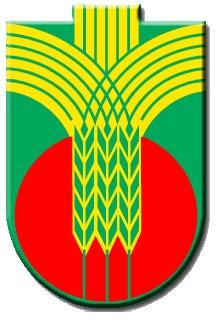 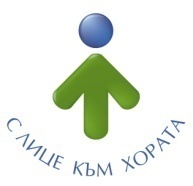 Ул.”Независимост” № 20, централа: 058/600 889; факс: 058/600 806; e-mail: obshtina@dobrichka.bg; web site: www.dobrichka.bgПриложение № 2ДО ОБЩИНА ДОБРИЧКАГР.ДОБРИЧУЛ. „НЕЗАВИСИМОСТ“ № 20О Ф Е Р Т Авъв връзка сПАЗАРНИ КОНСУЛТАЦИИВъв връзка с публикувано запитване за провеждането на пазарни консултации за определяне на стойността на разхода за доставка на оборудване и обзавеждане на Основно училище „Св.Св.Кирил и Методий“ с.Ведрина, община Добричка, област Добрич по проект „Реконструкция, ремонт, оборудване, обзавеждане на Основно училище „Св.Св.Кирил и Методий“ с.Ведрина, община Добричка“.Настоящата оферта е подадена от:……………............................................................................................................................. ................................................................................................................................................................................................................................................................................................................/посочете: фирма на оферента, ЕИК, адрес на управление, адрес за коресп., телефон, факс, e-mail, имената на лицето/ата представляващо/и оферента по закон или пълномощие/ УВАЖАЕМИ ДАМИ И ГОСПОДА,След запознаване с Поканата за предоставяне на оферта, с настоящото Ви представяме Оферта  за определяне на стойността на разхода за доставка на оборудване и обзавеждане на Основно училище „Св.Св.Кирил и Методий“ с.Ведрина, община Добричка, област Добрич по проект „Реконструкция, ремонт, оборудване, обзавеждане на Основно училище „Св.Св.Кирил и Методий“ с.Ведрина, община Добричка“, в качеството си на  ……………. (длъжност) на ……………. (участник( декларирам, че сме прегледали и приемаме без резерви или ограничения цялостното съдържание на запитването за представяне на оферта.Нашата оферта е:ЦЕНОВО ПРЕДЛОЖЕНИЕСъгласно приложената спецификация към настоящата оферта предлагаме за цялостното оборудване и обзавеждане цена в размер на ……………. лева (словом…..) без включен ДДС или ……… лева (словом….) с включен ДДС.При така предложените от нас условия, в нашата предлагана цена сме включили всички разходи, свързани с качественото изпълнение на доставката за оборудване и обзавеждане в описания вид и обхват.Съгласни сме валидността на нашата оферта да бъде ………(словом) календарни дни, считано. От крайния срок за получаване на офертите и ще остане обвързващо за нас, като може да бъде прието по всяко време преди изтичане на горния срок.Неразделна част от настоящата оферта са Техническо предложение (Приложение № 3) и Ценово предложение (Приложение № 4).         Дата ________/ _________ / ______Име и фамилия__________________________Подпис __________________________Наименование на оферента и печат __________________________